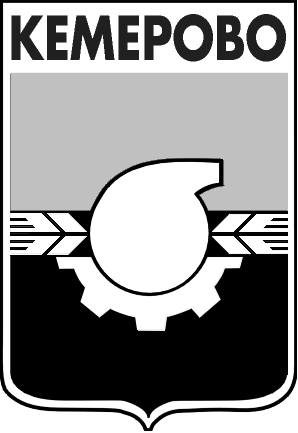 АДМИНИСТРАЦИЯ ГОРОДА КЕМЕРОВОПОСТАНОВЛЕНИЕот 18.12.2017 № 3209Об условиях приватизации нежилого помещения, расположенного по адресу: г. Кемерово, ул. Космическая, 6 В соответствии с Федеральным законом от 21.12.2001 № 178-ФЗ 
«О приватизации государственного и муниципального имущества», положением «О порядке приватизации муниципального имущества города Кемерово», утвержденным решением Кемеровского городского Совета народных депутатов от 24.04.2015 № 403, Прогнозным планом приватизации муниципального имущества города Кемерово на 2017 год, утвержденным решением Кемеровского городского Совета народных депутатов от 25.11.2016 № 201. Признать утратившим силу постановление администрации города Кемерово от 24.03.2017 № 660 «Об условиях приватизации нежилого помещения, расположенного по адресу: г. Кемерово,  ул. Космическая, 6».2. Утвердить условия приватизации нежилого помещения № 166 общей площадью 53,6 кв.м (кадастровый номер 42:24:0101030:17122),  расположенного по адресу: г. Кемерово, ул. Космическая, 6.2.1. Установить обременение имущества, указанного в пункте 
2 настоящего постановления, в виде сервитута.2.2. Предусмотреть в договоре обязанность покупателя обеспечить беспрепятственный доступ:- представителям эксплуатационных и контролирующих организаций – 
к инженерным сетям и оборудованию, расположенным в пределах или 
за пределами имущества, обслуживающим иные, помимо данных помещений, помещения, если доступ к ним возможен только через площадь имущества, указанного в пункте 2 настоящего постановления;- к помещениям за пределами имущества, если доступ к ним возможен только через площадь имущества, указанного в пункте 2 настоящего постановления. 2.3. Установить способ приватизации – продажа муниципального имущества на аукционе.2.4. Установить форму подачи предложений о цене – открытая.2.5. Установить начальную цену нежилого помещения в соответствии с отчетом об оценке рыночной стоимости в размере 441 000 (четыреста сорок одна тысяча) рублей с учетом НДС.3. Комитету по работе со средствами массовой информации 
(Е.А.Дубкова) опубликовать настоящее постановление в газете «Кемерово» 
и разместить на официальном сайте администрации города Кемерово 
в информационно-телекоммуникационной сети «Интернет».4. Контроль за исполнением данного постановления возложить 
на  председателя комитета по управлению муниципальным имуществом города Кемерово Н.Ю.Хаблюка.Глава города 						                                 И.В.Середюк